Национальный исследовательский Нижегородский государственный университет им. Н.И. Лобачевского (Россия)Арзамасский филиал ННГУ______________________________________________________________________________Россия, 607220, Нижегородская обл., г. Арзамас, ул. К. Маркса, 36. Тел./факс 8(83147)94553ИНФОРМАЦИОННОЕ ПИСЬМОIV Международная научно-практическая конференция 
«Современные тенденции языкового образования: опыт, проблемы, перспективы»28 марта 2022 г. в 10:00, г. АрзамасОрганизаторы конференции: Арзамасский филиал ННГУ, ГБОУ ДПО Нижегородский институт развития образования, Департамент образования города Арзамаса, НГПУ им. К. Минина.Организационный комитет:Председатель: Т.Т. Щелина, доктор педагогических наук, профессор, директор Арзамасского филиала ННГУ.Члены оргкомитета: Л.Н. Набилкина, доктор культурологии, доцент, зав. кафедрой иностранных языков и культур Арзамасского филиала ННГУ.С.С. Куклина, доктор педагогических наук, профессор, институт гуманитарных и социальных наук (ОРУ), факультет лингвистики (ОРУ), кафедра иностранных языков и методики обучения иностранным языкам (ОРУ)Е.А. Николаева, доктор культурологии, профессор департамента методики обучения МГПУ.В.П. Океанский, доктор филологических наук, профессор кафедры русской словесности и культурологии ИвГУ. Заведующий кафедрой философии и религиоведения Шуйского государственного педагогического университета.В.П. Фурманова, доктор педагогических наук, профессор ВАК, действительный член АПСН; член научного общества прикладной лингвистики МГУ им М.В. Ломоносова; член Российского союза германистов; действительный член академии педагогических и социальных наук, член экспертной группы журнала ВАК «Интеграция образования; президент Мордовского республиканского общества немецкого языка и культуры.А.А. Червова, доктор педагогических наук, советник директора по подготовке кадров высшей квалификации и международной деятельности в Шуйском филиале Ивановского ун-та. Заслуженный работник высшей школы РФ, Шуйский филиал Ивановского государственного университета.А.Н. Шамов, доктор педагогических наук, профессор кафедры теории и практики преподавания иностранных языков и лингводидактики НГПУ им. К. Минина.Е.В. Баронова, кандидат филологических наук, доцент кафедры иностранных языков и культур Арзамасского филиала ННГУ.И.В. Лабутова, кандидат психологических наук, доцент, педагог дополнительного образования МБОУ «Гимназия №13» г. Н. Новгород. Т.И. Малышева, директор МКУ «Городской информационно-методический кабинет».О.А. Миронова, кандидат педагогических наук, доцент, зав. кафедрой иностранных языков НИРО.Д.Л. Морозов, кандидат педагогических наук, доцент кафедры иностранных языков и культур Арзамасского филиала ННГУ. Тематика основных направлений работы конференции: Современные образовательные технологии для реализации задач ФГОС в области ИЯ в школе и вузе.Развивающие, воспитательные и ценностные аспекты преподавания ИЯ в школе и вузе.Современные дистанционные образовательные технологии.Внеурочная деятельность в контексте языкового образования.Организация профориентационной работы с учащимися в общей школе.Организация  продуктивной самостоятельной работы школьников и студентов.Современные возможности профессионального самосовершенствования преподавателя ИЯ в новых образовательных условиях.Язык, ментальность, лингвокультурология и межкультурная коммуникация.Сопоставительная лексикология и фразеология. Проблематика паремиологии в лингвокультурологическом и сопоставительном аспектах.Специфика национально-культурного кода. Проблемы национальных стереотипов, идентичности и ментальности. Взаимодействие стилистически значимых коммуникативных, семантических, прагматических языковых явлений в текстах различной жанровой принадлежности.Проблемы культуры, языка, образования в условиях глобализации. Проблема национального языка в эпоху глобализации. Влияние глобализации на мировую культуру и языки. Вопросы трансформации образования в контексте глобализации. Процессы глобализации, интеграции и унификации в области культуры и образования разных стран.Полифункциональные технологии и средства обучения иностранным языкам. Организация и методическое сопровождение учебного процесса в связи с введением новой редакции ФГОС.Социокультурный аспект обучения иностранному языку.К участию приглашаются студенты, магистранты, аспиранты, преподаватели, учителя иностранных языков и все, интересующиеся инновациями в лингвистике, культурологии, межкультурной коммуникации, лингводидактике. Организаторы также приглашают потенциальных участников предлагать другие темы панелей и отдельных докладов, раскрывающие тему «Современные тенденции языкового образования: опыт, проблемы, перспективы».Конференция проводится в очном и онлайн форматах (на платформе Zoom). Всем участникам будут выданы электронные сертификаты.Тема: Современные тенденции языкового образования: опыт, проблемы, перспективыВремя: 28 марта 2022 10:00 МоскваПодключиться к конференции Zoomhttps://us02web.zoom.us/j/87430947098?pwd=eDB5ZFNRS1NlT2NLTGhPVmkvbHhndz09Идентификатор конференции: 874 3094 7098Код доступа: 160118Для участия в конференции необходимо:1. Представить заявку и статью (от 3 до 8 стр.) в оргкомитет до 7 марта 2022 г. (включительно) по электронной почте conf.arz.unn@yandex.ru. Образец заявки представлен в Приложении 1. Образец оформления статьи представлен в Приложении 2. Всем участникам, которые направили заявку и статью в оргкомитет, отправляется подтверждение об их получении. Рассмотрение рецензентом статьи осуществляется в течение 5-ти рабочих дней. Оплата организационного взноса за участие в конференции осуществляется в течение 3-х дней с момента положительной оценки рецензентом представляемых материалов.2. Оплатить организационный взнос за участие в конференции (200 руб. за 1 страницу текста + 500 руб. за печатный сборник* (неполная страница считается как полная). (*В случае, если участник хочет приобрести печатный вариант сборника. Электронная версия сборника предоставляется бесплатно.) Оплата оргвзноса за участие в конференции осуществляется в течение 3-х дней с момента положительной оценки рецензентом представляемых материалов банковским переводом по адресу, указанному в Приложении 3. Участникам конференции, работающим и обучающимся в АФ ННГУ, можно произвести оплату организационного взноса по адресу: г. Арзамас, ул. К. Маркса, 36, кабинет 57 (4 этаж).Отсканированную копию квитанции необходимо прислать на электронную почту conf.arz.unn@yandex.ru. Доктора наук и зарубежные участники публикуются бесплатно!Материалы, опубликованные в сборнике научных трудов конференции, будут постатейно размещены на сайте http://elibrary.ru, что подразумевает их индексацию в наукометрической базе РИНЦ (Российского индекса научного цитирования).Требования к оформлению печатных материалов: материалы предоставляются в виде отдельного файла в редакторе Microsoft Word; шрифт Times New Roman, размер 14, одинарный межстрочный интервал, все поля по  отступ абзаца 1,25, номера страниц не ставятся, ссылки на источники даются в квадратных скобках, нумерация ссылок в алфавитном порядке, не допускается автоматическое формирование нумерованных и маркированных списков. Не допускаются: интервалы между абзацами в основном тексте; внутритекстовые выделения подчеркиванием и прописными буквами; формирование отступов с помощью пробелов. На русском и английском языках представляются: Ф.И.О., название статьи, краткая аннотация и ключевые слова.Список литературы обязателен. Оформляется в соответствии c ГОСТ на оформление списка литературы: ГОСТ Р 7.0.5–2008 http://diss.rsl.ru/datadocs/doc_291tu.pdf(использовать короткую библиографическую запись) в алфавитном порядке. Оформлять ссылки на соответствующий источник списка литературы следует в тексте в квадратных скобках, например: [1; с. 233]. Использование автоматических постраничных ссылок не допускается.Примеры оформления библиографических записей в изданиях Арзамасского филиала ННГУ по ГОСТ 7.0.5-2008 (в разделе Литература и интернет-источники)Одночастные монографические ресурсыКнижные изданияОдин автор Колтухова И.М. Классика и современная литература: почитаем и подумаем вместе: учебно-методическое пособие. – Симферополь: Ариал, 2017. – 151 с.Два-три автораБергер П., Лукман Т., Иванов С. Социальное конструирование реальности: трактат по социологии знания. – М.: Моск. филос. фонд, 1995. – 322 с.Больше трёх авторов (записываем книгу по названию)Управленческий учет и контроль строительных материалов и конструкций: монография/ В.В. Говдя, Ж.В. Дегальцева, С.В. Чужинов, С.А. Шулепина. – Краснодар: КубГАУ, 2017. – 149 с.Распределенные интеллектуальные информационные системы и среды: монография/ А.Н. Швецов, А.А. Суконщиков, Д.В. Кочкин [и др.]. – Курск: Университетская книга, 2017. – 196 с.Сборник статейИнституциональная экономика: Развитие, преподавание, приложения: сборник научных статей V Международной научной конференции, 15 ноября 2017 г. – М.: ГУУ, 2017. – 382 с.Устав и проч.Профессиональный союз работников народного образования и науки Российской Федерации. Устав Профессионального союза работников народного образования и науки Российской Федерации. – М.: [б. и.], 2010. Законодательные материалыРоссийская Федерация. Законы. Об общих принципах организации местного самоуправления в Российской Федерации: Федеральный закон № 131-ФЗ. – М.: Проспект; СПб.: Кодекс, 2017. – 158 с.Российская Федерация. Законы. Уголовный кодекс Российской Федерации: текст с изменениями и дополнениями на 1 августа 2017 года. – М.: Эксмо, 2017. – 350 с.ПравилаПравила дорожного движения: с новыми штрафами: по состоянию на 01.06.2017. – Ростов н/Д: Феникс, 2017. – 94 с.Неопубликованные документыАврамова Е.В. Публичная библиотека в системе непрерывного библиотечно-информационного образования: дис. …  канд. пед. наук. − СПб, 2017. − 361 с.Величковский Б.Б. Функциональная организация рабочей памяти: автореф. дис. … док. психол. наук. – М., 2017. − 44 с.Многочастные монографические ресурсыИздание в целомГолсуорси Д. Сага о Форсайтах: в 2 томах /пер. с англ. М. Лорие [и др.]. – М.: Время, 2017.Отдельный томЖукова Н.С. Инженерные системы и сооружения: учебное пособие. В 3 частях. Часть 1. Отопление и вентиляция / Н.С. Жукова, В.Н. Азаров. – Волгоград: ВолгГТУ, 2017. – 89 с.Сериальные ресурсыГазетыБеспартийная газета: Костромская областная общественно-политическая газета. – 2014. – Янв. 2014.Журналы (печатный и электронный)Агротехника и энергообеспечение: научно-практический журнал. – 2014. – №1. – 183 с.Медиа. Информация. Коммуникация: МИК: международный электронный научно-образовательный журнал. – 2014. – №1. – URL: http://mic.org.ru/index.php (дата обращения: 02.10.2014).Сайты в сети ИнтернетПравительство Российской Федерации: официальный сайт. – URL: http://government.ru (дата обращения: 19.02.2018).Государственный Эрмитаж: сайт. – URL: http://www.hermitagemuseum.org/wps/portal/hermitage (дата обращения: 16.08.2017). ТАСС: информационное агентство России: сайт. – URL: http://tass.ru (дата обращения: 26.05.2018).Электронная библиотека: библиотека диссертаций: сайт/ Российская государственная библиотека. – М: РГБ, 2003 – URL: http://diss.rsl.ru/?lang=ruСоставные части ресурсовСтатья, раздел......из монографического изданияКалинина Г.П. Развитие научно-методической работы в Книжной палате / Г.П. Калинина, В.П. Смирнова // Российская книжная палата: славное прошлое и надежное будущее: материалы научно-методической конференции к 100-летию. – М: РКП, 2017. – С. 61–78.Янушкина Ю.В. Исторические предпосылки формирования архитектурного образа советского города 1930–1950-х гг. // Архитектура Сталинграда 1925–1961 гг. Образ города в культуре и его воплощение: учебное пособие. – Волгоград: ВолГАСУ, 2014. – С. 8–61. – URL: http://vgasu.ru/attachments/oi_yanushkina_01.pdf (дата обращения: 20.06.2018)....из сериального изданияСкрипник К.Д. Лингвистический поворот и философия языка Дж. Локка: интерпретации, комментарии, теоретические источники // Вестник Удмуртского университета. Серия: Философия. Психология. Педагогика. – 2017. – Т. 27. – Вып. 2. – С. 139–146.Щербина М.В. Об удостоверениях, льготах и правах// Крымская правда. – 2017. – 25 нояб. (№217). – С. 2. Окончание. Начало: 18 нояб. (№ 212).Московская А.А. Между социальным и экономическим благом: конфликт проектов легитимации социального предпринимательства в России / А.А. Московская, А.А. Берендяев, А.Ю. Москвина // Мониторинг общественного мнения: экономические и социальные перемены. – 2017. – №6. – С. 31–35. – URL: https://wciom.ru/fileadmin/file/monitoring/2017/142/2017_142_02_Moskovskaya.pdf (дата обращения: 11.03.2017).…с сайта в сети ИнтернетГрязев А. «Пустое занятие»: кто лишает Россию права вето в СБ ООН// Газета.ru : сайт. – 2018. – 2 февр. – URL: https://www.gazeta.ru/politics/2018/02/02_a_11634385.shtml (дата обращения: 09.02.2018).Бахтурина Т.А. От МАRС 21 к модели BIBFRAME: эволюция машиночитаемых форматов Библиотеки конгресса США// Теория и практика каталогизации и поиска библиотечных ресурсов: электронный журнал. – URL: http://www.nilc.ru/text/Other_publications/Other_publications63.pdfПорядок присвоения номера ISBN// Российская книжная палата: сайт. – URL: http://bookchamber.ru/isbn.html (дата обращения: 22.05.2018).План мероприятий по повышению эффективности госпрограммы «Доступная среда»// Министерство труда и социальной защиты Российской Федерации: официальный сайт. 2017. – URL: https://rosmintrud.ru/docs/1281 (дата обращения: 08.04.2017).РецензииДмитриев А.В. Россия в контексте пространственного развития: взгляд с периферии Ближнего Севера / А.В. Дмитриев, В.В. Воронов// Мир России: социология, этнология. – 2017. – Т. 26. – №4. – С. 169–181. Рец. на кн.: Потенциал Ближнего Севера: экономика, экология, сельские поселения: к 15-летию Угорского проекта/ под ред. Н. Е. Покровского, Т.Г. Нефедовой. – М: Логос, 2014. – 200 с.Надеемся на Ваше участие и просим способствовать распространению информации о Конференции среди Ваших коллег и всех заинтересованных лиц!Приложение 1Заявка участника*IV Международная научно-практическая конференция«Современные тенденции языкового образования:опыт, проблемы, перспективы»28 марта 2022 г.,  (Арзамас, Россия)Приложение 2Образец оформления заголовка, текста статьи и списка литературыОбразец оформления статьиНАЗВАНИЕ СТАТЬИ (на русском языке)И.И. Иванов1, П.П. Петров2 (на русском языке)1Национальный исследовательский Нижегородский государственный университет им. Н.И. Лобачевского, Арзамасский филиал ННГУ, к.п.н., доцент(указывается: организация, филиал, Институт, ученая степень, должность)Россия, Нижегородская обл., г. Арзамас; e-mail: ivanov@inbox.ru(указывается адрес организации и личный e-mail автора)2Национальный исследовательский Нижегородский государственный университет им. Н.И. Лобачевского, Арзамасский филиал ННГУ, к.п.н., доцентРоссия, Нижегородская обл., г. Арзамас; e-mail: petrov@mail.ru[1 пустая строка]Текст аннотации. Текст аннотации. Текст аннотации. (на русском языке, 12 шрифт)Ключевые слова: слово; словосочетание. (на русском языке, до 100 символов, 12 шрифт)[1 пустая строка]Текст статьи. Текст статьи. Текст статьи [1, с. 5–8]. Текст статьи. Текст статьи. Текст статьи. Текст статьи. Текст статьи. Текст статьи [1; 2; 5].Текст статьи. Текст статьи. Текст статьи (таб. 1).Таблица 1Название таблицы[1 пустая строка][1 пустая строка]Текст статьи. Текст статьи. Текст статьи. Текст статьи. Текст статьи. Текст статьи (рис. 1). (по центру)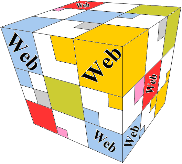 Рис. 1. Название рисунка (по центру, 12 шрифт)[1 пустая строка]ЛИТЕРАТУРА1. Напалков С.В. Тематические образовательные Web-квесты как средство развития познавательной самостоятельности учащихся при обучении алгебре в основной школе: дис. ... канд. пед. наук / Мордовский государственный педагогический институт им. М.Е. Евсевьева. – Саранск, 2013. – 166 с. (12 шрифт)[1 пустая строка]ARTICLE TITLE (НАЗВАНИЕ СТАТЬИ) (на английском языке, 12 шрифт)I.I. Ivanov, P.P. Petrov (на английском языке, 12 шрифт)Text annotation. Text annotation. Text annotation (на английском языке, 12 шрифт)Keywords: word; collocation. (на английском языке, 12 шрифт)[1 пустая строка]Благодарности. Финансирование. (12 шрифт)Оформление статьи студента, аспирантаНАЗВАНИЕ СТАТЬИ (на русском языке)И.И. Иванов (на русском языке)Национальный исследовательский Нижегородский государственный университет им. Н.И. Лобачевского, Арзамасский филиал ННГУ, студент(указывается: организация, филиал, Институт, студент)Россия, Нижегородская обл., г. Арзамас; e-mail: ivanov@inbox.ru(указывается адрес организации и личный e-mail автора)Научный руководитель: Сидоров С.С., к.п.н., доцент[1 пустая строка]Текст аннотации. Текст аннотации. Текст аннотации. (на русском языке, 12 шрифт)Ключевые слова: слово; словосочетание. (на русском языке, до 100 символов, 12 шрифт)[1 пустая строка]Текст статьи. Текст статьи. Текст статьи [1, с. 5–8]. Текст статьи. Текст статьи. Текст статьи. Текст статьи. Текст статьи. Текст статьи [1; 2; 5].Текст статьи. Текст статьи. Текст статьи (таб. 1).Таблица 1Название таблицы[1 пустая строка][1 пустая строка]Текст статьи. Текст статьи. Текст статьи. Текст статьи. Текст статьи. Текст статьи (рис. 1). (по центру)Рис. 1. Название рисунка (по центру, 12 шрифт)[1 пустая строка]ЛИТЕРАТУРА1. Напалков С.В. Тематические образовательные Web-квесты как средство развития познавательной самостоятельности учащихся при обучении алгебре в основной школе: дис. ... канд. пед. наук / Мордовский государственный педагогический институт им. М.Е. Евсевьева. – Саранск, 2013. – 166 с. (12 шрифт)[1 пустая строка]ARTICLE TITLE (НАЗВАНИЕ СТАТЬИ) (на английском языке, 12 шрифт)I.I. Ivanov, P.P. Petrov (на английском языке, 12 шрифт)Text annotation. Text annotation. Text annotation (на английском языке, 12 шрифт)Keywords: word; collocation. (на английском языке, 12 шрифт)[1 пустая строка]Благодарности. Финансирование. (12 шрифт)Приложение 3Банковские реквизитыАрзамасского филиала ННГУ607220, г. Арзамас, ул. К. Маркса, д. 36Получатель: Федеральное государственное автономное образовательное учреждение высшего образования «Национальный исследовательский Нижегородский государственный университет им. Н.И. Лобачевского»Арзамасский филиал ННГУНаименование банка: ИНН 5262004442, КПП 524343002Ф-Л БАНКА ГПБ (АО) «ПРИВОЛЖСКИЙ» Г. НИЖНИЙ НОВГОРОДБИК банка: 042202764Кор/сч  30101810700000000764Р/с 40503810200010000003КБК 07507060000000000130ОКПО 02079336, ОКТМО 22703000,ОКФС 12,ОГРН 1025203733510, ОКОПФ 30002, ОКВЭД 85.22Наименование платежа: За участие в конференции «Современные тенденции языкового образования: опыт, проблемы, перспективы»Фамилия Имя ОтчествоМесто работы (место обучения), вуз (полностью), факультет, кафедраАдрес места работы (учёбы)(с индексом)Контактный тел. (мобильный), e-mail (обязательно)Ученая степень, ученое звание, должность (курс)Форма участия (очная/онлайн)Сборник (электронный/печатный)Адрес для отправки сборника (индекс обязательно)Электронный Сертификат (да/нет)Заголовок столбцаЗаголовок столбцаЗаголовок столбцаТекст. текст. ТекстТекст. текст. ТекстТекст. текст. ТекстТекст. текст. ТекстТекст. текст. ТекстТекст. текст. ТекстЗаголовок столбцаЗаголовок столбцаЗаголовок столбцаТекст. текст. ТекстТекст. текст. ТекстТекст. текст. ТекстТекст. текст. ТекстТекст. текст. ТекстТекст. текст. Текст